AEC Group Recognizes Leading Retail Partners at the 2021 AEC Dealer Awards 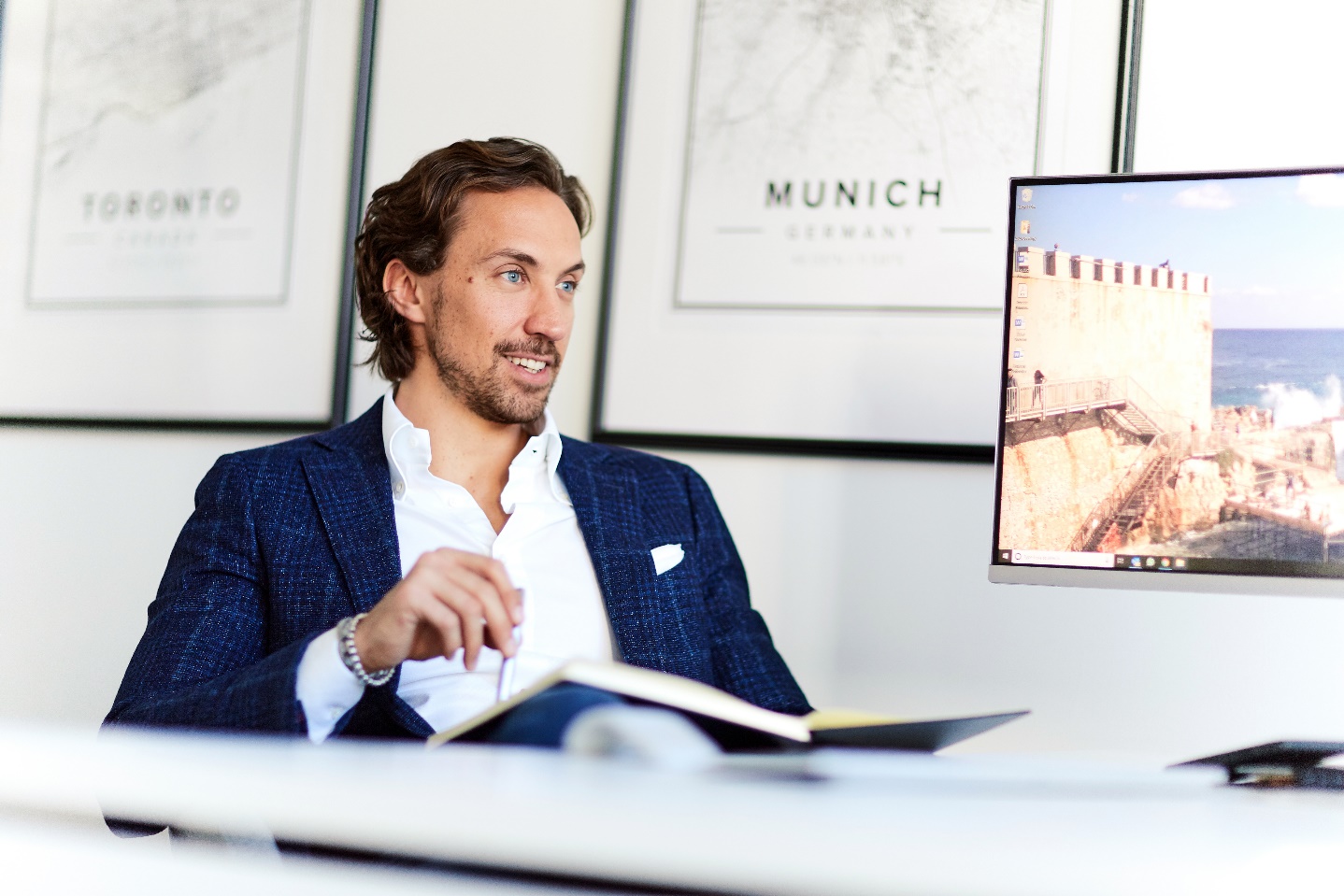 Munich, February 23, 2022 | Global mobility solutions provider, AEC Group, held their annual Dealer Awards virtually on Tuesday, honoring the leading business partners in their Dealership Network of more than 150 members. AEC’s Dealer Awards acknowledge AEC’s partners for their hard work and express the company’s gratitude and continued support of their trusted retail associates. This year’s AEC Dealer Awards were presented via livestream by AEC and attended by more than 50 teams from the AEC Dealership Network as well as AEC’s international team, including COO, John R. F. Muratori, who congratulated AEC’s industry partners on a successful 2021 despite significant challenges.  “In my opinion, what we are really here to celebrate is the adaptability of our dealers. You stepped up in 2021 despite incredible challenges, whether they be the ongoing obstacles presented by COVID-19, production challenges, supply chain issues, or new pricing from the OEM,” Muratori said in his welcome speech. Top performers were awarded in 13 categories, an increase from only 10 categories last year. Winners were selected based on several factors, including their branding and promotional efforts, success in various promotional campaigns, growth, and customer service skills, among others.   The following winners were announced at yesterday’s event as the Top AEC Dealers of 2021: Best Social Media - Petrányi Autó Kft. (Hungary) Best Marketing – Kramm (Germany) Best Performer AEC Promotional Campaigns – Guido Gemein (Germany) Best Performer AEC Recall Campaigns – Leie (Belgium) Best Regional Launch Concept Europe – Pottblocks / Autohaus Möller (Germany) Best AEC Newcomer, DACH Region – Riemann (Germany) Best AEC Newcomer, Eastern Europe – Pulawska 516 sp. z o.o. (Poland) Best AEC Newcomer, Northern Europe – S&S Bilhus ApS (Denmark) Best AEC Newcomer, Southern Europe – Vian As Automobile, S.L. (Spain) Best AEC Newcomer, Western Europe – SAS La Scala Automobiles (France) Best AEC Dodge Dealer Europe – Steppe (Germany) Best AEC RAM Trucks Dealer Europe – Exclusive Cars i Stockholm AB (Sweden) Best AEC Official Dealer – O.M.S. (Italy) The selected dealerships will be considered official AEC Dealer Ambassadors, acknowledging their significant efforts and leadership in the past year. About the AEC Group   The AEC Group provides a full range of scalable mobility solutions, including the official distribution of Stellantis’ Dodge/RAM brands in Europe, as well as a global fleet and parts and accessories business. AEC was founded in St. Catharines, Canada, in 1996, has a team of 170+ international experts in seven locations in NAFTA, APAC and EMEA, a network of 550+ dealers, and the experience and drive to help partners enter new markets and grow their brands. With its International Homologation Center, R&D Facility, Vehicle Processing Center and dedicated tech, logistics and retail solutions, AEC is uniquely positioned to enable vehicle sales and registration on any global market, distribute parts and accessories, and offer consulting and financing services.   Find more information on https://www.aecsolutions.com/ or https://blog.aecsolutions.com   Press Contact: media@aecsolutions.com; +49 (0) 89 215 46 25 58  